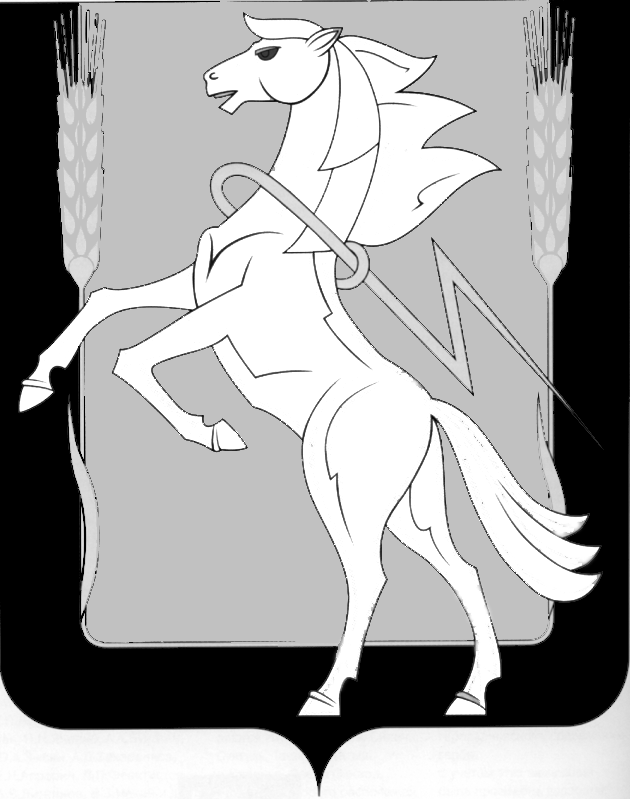 СОБРАНИЕ ДЕПУТАТОВ СОСНОВСКОГО МУНИЦИПАЛЬНОГО РАЙОНА пятого созыва третьего СОЗЫВАТОВ РЕШЕНИЕ от «16» октября  2019 года № 650 О награждении Почетной грамотой Собрания депутатов Заслушав и обсудив доклад заместителя Председателя постоянной комиссии по  награждению Собрания депутатов Сосновского муниципального района С.Н. Демченко, Собрание депутатов Сосновского муниципального района пятого созыва, РЕШАЕТ:Наградить Почетной грамотой Собрания депутатов и премией в размере 3000-00 (трех тысяч) рублей:1) Мызгина Артема Сергеевича- участкового уполномоченного полиции отдела участковых уполномоченных полиции и по делам несовершеннолетних Отдела МВД России по Сосновскому району за образцовое исполнение служебных обязанностей и в связи с празднованием «Дня сотрудника органов внутренних дел Российской Федерации» и в связи с 85- летием образования Сосновского района;2) Теплых Константина Александровича- участкового уполномоченного полиции отдела участковых уполномоченных полиции и по делам несовершеннолетних Отдела МВД России по Сосновскому району за образцовое исполнение служебных обязанностей и в связи с празднованием «Дня сотрудника органов внутренних дел Российской Федерации» и в связи с 85- летием образования Сосновского района.2. Опубликовать данное Решение в газете «Сосновская Нива» и на официальном сайте органов местного самоуправления Сосновского муниципального района в сети Интернет www.chelsosna.ru.Председатель Собрания депутатов Сосновского муниципального района	          		                                    Г.М. Шихалева